Содержание1. Назначение ……………………………………………………………………………………………………………… 22. Технические характеристики …………………………………………………………………………………..23. Комплект поставки …………………………………………………………………………………………………..24. Устройство и принцип работы ………………………………………………………………………………..35. Меры безопасности …………………………………………………………………………………………………46. Подготовка и порядок работы с прибором ………………………………………………..………….47. Правила перевозки (транспортирования) ………………………………………………………………58. Правила утилизации ………………………………………………………………………………………………..69. Техническое обслуживание …………………………………………………………………………………….610. Характерные неисправности и способы их устранения ……………………………………….711. Свидетельство о приемке ………………………………………………………………………………………812. Гарантийные обязательства …………………………………………………………………………………..813. Маркировка …………………………………………………………………………………………………………….914. Приложение 1. Использование интерфейса RS485 ……………………………………………..1015. Приложение 2. Внешний вид отсека коммутации блока управления ………………..12НазначениеСтеллаж для роста растений (в дальнейшем – изделие) предназначен для формирования компактных зон программируемой освещенности и может быть использован для технологии клонального микроразмножения растений, что позволяет получить оздоровленный посадочный материал с сохранением уникальных свойств культуры. Изделие может быть использовано для выращивания растений и разведения энтомофагов.Технические характеристикиКомплект поставкиМеталлическая конструкция (поставляется в разобранном состоянии: вертикальные штанги с установленными колесами, 6 полок, крепеж);Осветительное оборудование (5 светильников с установленными лампами);Блок управления;Сетевой шнур;Ответные разъемы для интерфейса RS485Инструмент для сборки;Руководство по эксплуатации.Устройство и принцип работыИзделие включает в себя металлический стеллаж, предусматривающий пять рабочих полок с установленными над ними светильниками. Светильник устанавливается над каждой рабочей полкой. Светильники подключается к блоку управления (БУ). БУ оснащен жидкокристаллическим индикатором (ЖКИ) и клавиатурой, поддерживает ход часов реального времени (в отсутствии внешнего электропитания) и оснащен интерфейсом RS485. Изделие позволяет организовывать световой день с выбором интенсивности освещения независимо для каждой рабочей полки. Предусмотрено два режима работы изделия: автоматический и ручной. В автоматическом режиме происходит реализация светового дня в соответствии с выполненными установками. В ручном режиме происходит изменение установок. Установки хранятся в энергонезависимой памяти БУ.После включения изделие устанавливает автоматический режим. На ЖКИ выводятся текущие относительные величины по интенсивности освещения. Значения интенсивности освещения (даются в процентах) соответствуют уровню управляющего напряжения для пускорегулирующего аппарата.  В верхнем левом углу указывается номер изделия (используется для подключения по сети RS485). Световой день имитирует закат и рассвет, длительность которых зависит от выбранной интенсивности освещения. Максимальная длительность рассвета/заката составляет 15 минут.Рабочие полки имеют нумерацию. Первая полка – верхняя, нижняя – пятая.Для проведения изменения установок необходимо отключение автоматического режима. Отключение автоматического режима достигается нажатием на кнопку STOP. При этом устанавливается номинальное освещение в соответствии с ранее заложенными параметрами. Текущий режим позволяет проводить изменение номинального освещения.Из режима изменения номинального освещения можно выйти в режим установки временных параметров (кнопка F1), режим установки часов (кнопка F2), режим установки номера изделия (кнопка F3). В этих трех режимах освещение отключается.Возвращение в автоматический режим происходит нажатием на кнопку START.Поскольку пускорегулирующий аппарат освещения имеет ограничения по диммированию в области слабой освещенности, предусмотрен минимальный порог освещенности, ниже которого происходит отключение светильника. Это гарантирует устойчивое освещение в нижней части  шкалы диммирования.Во всех режимах в нижней части ЖКИ выводится строка подсказки. При допустимом нажатии кнопки клавиатуры раздается короткий звуковой сигнал. При ошибочном нажатии кнопки клавиатуры раздается сигнал повышенной длительностиМеры безопасностиИзделие соответствует требованиям электробезопасности по классу 1.Основным поражающим фактором при работе с изделием является поражающее действие электрического  тока. Токопроводящие элементы изделия представляют опасность при техническом обслуживании.Изделие должно храниться в крытых помещениях в условиях, исключающих воздействие агрессивных вред (кислотной, щелочной и др.), а также легковоспламеняющихся и горючих жидкостей.Металлическую конструкцию рекомендуется заземлить в соответствии с ГОСТ Р 50571.5.54-2013/МЭК 60364-5-54:2011.Подготовка и порядок работы с приборомПорядок сборки.Сборка металлической конструкции. Сборка боковых частей. Расположите попарно вертикальные штанги на горизонтальной поверхности. На каждой паре установите по четыре горизонтальных перемычки. Нижняя перемычка устанавливается непосредственно над колесной базой. Верхняя перемычка устанавливается в верхней части вертикальных штанг с учетом того обстоятельства, что в крайнее положение будет монтироваться полка. Соответственно верхняя перемычка устанавливается в положении непосредственно под планируемой установкой верхней полки. Оставшиеся перемычки (по две на каждую боковую сторону) установить на боковые стороны равномерно между нижней и верхней перемычками. В наборе перемычек есть перемычка с отверстиями в центральной части. Она используется под крепление БУ. Рекомендуется ее располагать на уровне глаз оператора.Установка полок. Расположить боковую сторону перпендикулярно к горизонтальной поверхности на длинной стороне. Установить на боковой стороне полки. Смонтировать вторую боковую сторону. Установить металлическую конструкцию на колеса.Установить светильное оборудование. Светильник для рабочей полки устанавливается на полку, расположенную выше. Для установки светильника следует завести его под эту полку таким образом, чтобы опорные пластины светильника расположились на нижней планке боковой стороны  полки. Светильники располагаются таким образом, что кабели питания свешиваются вдоль одной боковой стороны.Установить БУ на боковую сторону, вдоль которой идут кабели светильников. На задней стенке БУ имеются два крепежных винта. БУ устанавливается таким образом, чтобы винты проходили через отверстия в перемычке, о которой упоминалось в 6.1.1.1. БУ крепится с помощью «гаек-барашек». Рекомендуется установка БУ, при которой он опирается своей задней стенкой на одну из рабочих полок.Подключить светильное оборудование к блоку управления. Снять нижнюю переднюю крышку (крепится двумя саморезами). Последовательно ввести кабели от светильников через вводы в блок управления. От каждого светильника проходит два кабеля: силовой (2х0,75) и контрольный (2х0,5). Кабели поставляются с разъемами, установленными на концах кабеля. Аккуратно снять разъемы, провести кабели через ввод, восстановить положение разъемов, подключить разъемы к разъемам на плате. Подключение верхней полки (первая полка) осуществляется в левой части платы. Затем осуществить последовательное поочередное подключение светильников (по мере нарастания номера полки). После подключения следует проверить его правильность: все синие провода во всех разъемах должны находится в левой части разъема.Подключить сетевой шнур.Порядок работы.Воткнуть сетевой шнур в розетку. Включить тумблер на боковой стороне блока управления. Установить необходимые параметры освещенности последовательно для каждой полки.Установить параметры светового дня последовательно для каждой полки.При необходимости провести установку часов реального времениПри необходимости изменить номер изделия.Правила перевозки (транспортирования)Изделие перевозится в разобранном состоянии.Компоненты изделия обертываются в полиэтиленовую пленку. На металлических частях нанесена защитная пленка, которая подлежит удалению после сборки.Металлическая конструкция подлежит разборке. Перевозка осуществляется в деревянной таре. Длинномерные элементы пакуются в отдельной таре.Осветительное оборудование пакуется в отдельной коробке.БУ пакуется в отдельной коробке.При перевозке нескольких изделий допускается упаковка длинномерных элементов в единую коробку.При перевозке нескольких изделий допускается упаковка осветительного оборудования в единую коробку.При перевозке нескольких изделий допускается упаковка БУ в единую коробку.Осветительное оборудование и БУ должны быть закреплены материалами, обладающими амортизационными свойствами и не вызывающими коррозию. В качестве амортизационных материалов должны применяться пенополистирол, пенополиуретан. Допускается применять другие амортизационные материалы, обеспечивающие сохранность изделия при транспортировании.Изделие транспортируется всеми видами транспорта в крытых транспортных средствах в соответствии с правилами перевозки грузов, действующих на данном виде транспорта.Правила утилизацииСобственник изделия несет обязанность по утилизации в соответствии с законодательными и местными нормативами.Изделие относится к классу А – эпидемиологически безопасные отходы, приближенные по составу к твердым бытовым отходам.Техническое обслуживаниеТехническое обслуживание изделия заключается в обязательном и своевременном проведении работ, направленных на поддержание его в постоянной готовности к использованию и обеспечению максимального срока его службы. Обслуживание прибора выполняется подготовленным специалистом, изучившим настоящее руководство по эксплуатации.Характерные неисправности и способы их устранения*) При отсутствии надлежащего контакта или выходе из строя одной из ламп светильника вторая лампа не работает.Свидетельство о приемкеСтеллаж для роста растений, заводской номер 43.____________ соответствует техническим требованиям и признан годным для эксплуатации.Дата выпуска:  «________» ______________________________________2022 г.Приемку произвел: ____________________________________________Дата упаковки «________»______________________________________ 2022г.Упаковку согласно требованиям эксплуатационной документации произвел:____________________________________________________						_______________________________								М.П.Гарантийные обязательстваИзготовитель гарантирует соответствие изделия требованиям эксплуатационной документации при соблюдении условий эксплуатации, хранения и транспортировки.Гарантийный срок  - 24 месяца со дня продажи.Гарантийный ремонт осуществляется при наличии в паспорте печати фирмы-изготовителя и даты продажи, а также при соблюдении правил эксплуатации.Предприятие-изготовитель осуществляет также постгарантийное обслуживание прибора.В случаях самостоятельного ремонта изделия потребитель теряет право на гарантийный ремонт.По всем вопросам, связанным с эксплуатацией прибора обращаться по телефонам (495)840-37-71, (916)505-23-51;  e-mail: vladkiriakov@mail.ruМаркировкаМаркировка изделия наносится на боковую стенку блока управления возле вилки для подключения кабеля и содержит:Наименование организации-производителя;Серию и номер изделия по системе нумерации производителя;Месяц и год изготовления;Страну производстваПриложение 1. Использование интерфейса RS485Использование интерфейса позволяет полностью автоматизировать управление режимами нескольких изделий, подключенных к единому компьютеру, сделать управление более гибким и оперативным. Любой обмен данными по шине приводит к переводу изделия в автоматический режим работы. Для проведения ручных настроек (с клавиатуры блока управления) необходимо прекратить обмен данными по шине.Параметры интерфейса сведены в таблицу 14.1.Таблица 14.1Назначение регистров Modbus показано в таблице 14.2Таблица 14.2В изделии реализованы следующие стандартные команды Modbus Таблица 14.3Коммутация сети осуществляется в соответствии с правилами организации сети RS485В таблице 14.4 приводится назначение выводов разъема для коммутации.Таблица 14.4Приложение 1. Внешний вид отсека коммутации блока управления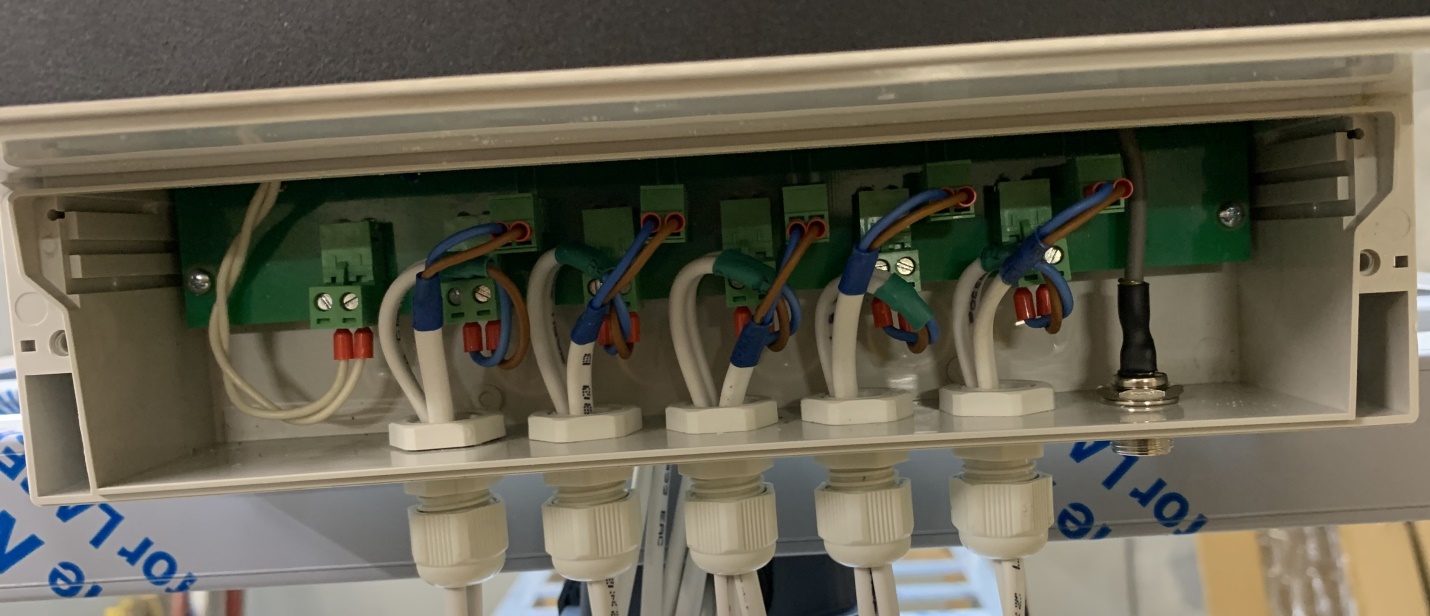 Адрес разработчика, производителя:ООО «Импеданс»108841 г. Москва, г. Троицк, ул. Светлая, дом 9, пом.1Тел. +7(495)840-37-71, +7(916)505-23-51E-mail: vladkiriakov@maul.ruwww:http://impedance-bio.ru ХарактеристикиТехнические данныеВысота, мм2340Материал корпусаНерж.сталь AISI 430, шлифованнаяТип полокРешетчатыеПлощадь одной вегетационной площадки, кв.м.0,786Общая площадь вегетационных площадок, кв.м. 3,93Количество функциональных (освещаемых) полок, шт.5Количество регулируемых полок, шт, не менее4Максимальная освещенность на полке , люкс, не менее5000Мощность лампы, Вт, не менее36Диапазон длин волн, нм440-660Тип освещенияЛюминесцентноеКомплект ламп на полкуT8 Philips TL-D 36W/33-640 G13 1200 mmT8 Philips TL-D 36W/54-765 G13 1200 mmТип светильникаГерметичный (IP65)Тип пускорегулирующего аппаратаДиммируемыйБлок управленияНаличиеРаспределенная нагрузка на полку, кг, не менее60Максимальная нагрузка на стеллаж, кг, не менее 240 Количество колес4 (2 – с фиксаторами)Напряжение питания220В 50ГцМощность, Вт, не более400Наименование неисправностиВероятная причинаМетод устраненияПрибор не включаетсяПерегорел предохранительЗаменить предохранительПрибор не включаетсяПоврежден сетевой кабельЗаменить кабельСветильник не включаетсяОтсутствует контакт лампы с патроном *)Открыть крышку светильника, вращать лампу до обеспечения контактаСветильник не включаетсяВышла из строя одна их ламп *)Заменить лампуПараметрЗначениеПротокол обмена даннымиModbus RTUСкорость, бод9600Биты данных8Контроль четностиНетСтоп-бит1Количество узлов сети (без использования) повторителя, не более32РегистрНазначениеНазначениеНазначениеРегистрСтарший байтСтарший байтМладший байт00Номер изделияНомер изделия1ЧасМинутаМинута20СекундаСекундаПолка 1Полка 1Полка 1Полка 13Начало светового дня (час)Начало светового дня (мин)Начало светового дня (мин)4Окончание светового дня (час)Окончание светового дня (мин)Окончание светового дня (мин)5Номинальная интенсивностьТекущая интенсивностьТекущая интенсивностьПолка 2Полка 2Полка 2Полка 26Начало светового дня (час)Начало светового дня (мин)Начало светового дня (мин)7Окончание светового дня (час)Окончание светового дня (мин)Окончание светового дня (мин)8Номинальная интенсивностьТекущая интенсивностьТекущая интенсивностьПолка 3Полка 3Полка 3Полка 39Начало светового дня (час)Начало светового дня (мин)Начало светового дня (мин)10Окончание светового дня (час)Окончание светового дня (мин)Окончание светового дня (мин)11Номинальная интенсивностьТекущая интенсивностьТекущая интенсивностьПолка 4Полка 4Полка 4Полка 412Начало светового дня (час)Начало светового дня (мин)Начало светового дня (мин)13Окончание светового дня (час)Окончание светового дня (мин)Окончание светового дня (мин)14Номинальная интенсивностьТекущая интенсивностьТекущая интенсивностьПолка 5Полка 5Полка 5Полка 515Начало светового дня (час)Начало светового дня (мин)Начало светового дня (мин)16Окончание светового дня (час)Окончание светового дня (мин)Окончание светового дня (мин)17Номинальная интенсивностьТекущая интенсивностьТекущая интенсивностьКомандаНазначение03 hexЧтение регистров06 hexЗапись одного регистра16 hexЗапись нескольких регистровНомер контактаНазначение1DATA- (B)2DATA+ (A)3GND